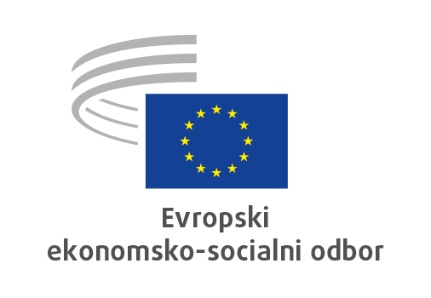 Bruselj, 29. maj 2020Vsebina:1.	ZAPOSLOVANJE, SOCIALNE ZADEVE IN DRŽAVLJANSTVO	32.	KMETIJSTVO, RAZVOJ PODEŽELJA IN OKOLJE	7Sprejemanje mnenj na daljavo je potekalo 5. in 7. maja v treh fazah: 5. maja dopoldne je bil z glasovanjem potrjen sklep predsednika o začasnem odstopanju od poslovnika Evropskega ekonomsko-socialnega odbora zaradi izrednih preventivnih in zajezitvenih ukrepov v Evropski uniji zaradi pandemije COVID-19, 5. maja popoldne se je glasovalo o amandmajih in kompromisnih predlogih, vloženih k osnutkom mnenj, 7. maja dopoldne pa je potekalo glasovanje o končnem besedilu mnenj.S postopkom na daljavo so bila sprejeta naslednja mnenja:ZAPOSLOVANJE, SOCIALNE ZADEVE IN DRŽAVLJANSTVOSmernice za zaposlovanje 2020Glavna poročevalka:	Ellen Nygren (skupina delojemalcev – SE)Referenčna dokumenta:COM(2020) 70 final – 2020/0030 (NLE)EESC-2020-01835-00-00-ACGlavne točkeEESO pozdravlja predlog revidiranih smernic za zaposlovanje, ki naj bi dolgoročno vodile politike zaposlovanja držav članic EU. Odbor meni, da morajo EU in njene države članice nadaljevati prizadevanja za odpravo neskladij in povečanje konvergence.EESO meni, da so v času pandemije COVID-19 potrebni bolj usklajeni ukrepi. Le na podlagi obsežnega evropskega načrta za okrevanje gospodarstva se lahko kar najučinkoviteje soočimo s posledicami pandemije COVID-19 in znova izgradimo bolj trajnostno in odporno evropsko gospodarstvo. EESO poziva, da se v smernice za zaposlovanje 2020 vključi dodatna in izredna/nujna smernica za zaposlovanje, ki bi vodila potrebno prilagajanje politik zaposlovanja v državah članicah EU.Glede smernice 5 EESO meni, da bi morale biti smernice za zaposlovanje usmerjene v to, da trendi, povezani z novimi oblikami dela, vodijo v poštene oblike zaposlitvenih priložnosti. Pozdraviti bi bilo treba poziv k uvedbi ustreznih in pravičnih plačnih sistemov, bodisi z izboljšanjem mehanizmov predpisanih minimalnih plač, kjer te obstajajo, bodisi s kolektivnimi pogajanji. Vključevanje socialnih partnerjev je ključnega pomena. Ta smernica bi morala na koncu vključevati predloge za okrepitev učinkovitosti kolektivnih pogodb s povečanjem njihovega obsega.Glede smernice 6 EESO poziva k učinkovitejšim evropskim in nacionalnim strategijam za trajnostno financiranje prekvalifikacij in strokovnega izpopolnjevanja vseh odraslih na podlagi vseživljenjskega učenja, pri čemer je treba posebno pozornost nameniti učinkoviti podpori delavcem in brezposelnim.Glede smernice 7 EESO meni, da je treba storiti več za lažje izvajanje in spodbujanje socialnega dialoga, tako na nacionalni kot evropski ravni. Napredek je bil dosežen pri vključevanju civilne družbe v proces evropskega semestra, na čemer je treba graditi naprej. Po mnenju EESO bi ta smernica morala vključevati tudi potrebo po boljših določbah o varnosti in zdravju pri delu. V času pandemije COVID-19 morajo vsi javni organi, podjetja, delojemalci in socialni partnerji prispevati k zaščiti delavcev, njihovih družin in družbe na splošno. Malim in mikro podjetjem bi bilo treba zagotoviti praktično, finančno in prilagojeno podporo za programe varnosti in zdravja pri delu, da bodo lahko prilagodila delovna mesta ter hitro uvedla nove postopke in prakse za zaščito delavcev.Glede smernice 8 Odbor opozarja, da se je treba boriti proti diskriminaciji. Vsem je treba zagotoviti socialno zaščito in zdravstveno varstvo. Podpreti je treba udeležbo žensk na trgu dela in aktivno staranje za vse. Smernice za zaposlovanje bi morale upoštevati tudi cilje na področju socialne zaščite, kot so polna in učinkovita pokritost, ustreznost in preglednost.Kontaktna oseba: 		Ana Dumitrache(tel.: 00 32 2 546 81 31 – e-naslov: Ana.Dumitrache@eesc.europa.eu )Demografski izzivi v EU glede na gospodarske in razvojne neenakosti Poročevalec:		Stéphane Buffetaut (skupina delodajalcev – FR)Soporočevalec:		Adam Rogalewski (skupina delojemalcev – PL)Referenčni dokument:	raziskovalno mnenjeEESC-2019-04587-00-00-ACGlavne točkeSedanje demografske razmere v EU zahtevajo celosten pristop, ki zajema socialne in ekonomske politike, aktivne politike trga dela in kohezijske politike, politike v podporo družinam, zlasti možnost usklajevanja zasebnega in družinskega življenja s poklicnim življenjem, posebne ukrepe za starejše delavce, politike aktivnega in zdravega staranja, trajnostne integracijske politike priseljevanja ter ukrepe in politike za preprečevanje bega možganov.Nov babyboom je malo verjeten, zato je treba nujno izboljšati udeležbo na trgu dela, da bi se lahko spopadli s posledicami demografskih razmer v Evropi. Stopnje brezposelnosti, podzaposlenosti in delovne neaktivnosti so v preštevilnih državah članicah previsoke, še zlasti visoke pa so pri mladih. EU mora boj proti brezposelnosti uvrstiti med svoje prednostne naloge.Na demografsko dinamiko vpliva tudi zaupanje v prihodnost; zato EU potrebuje močno gospodarstvo in močno socialno politiko. Izvajanje evropskega stebra socialnih pravic zelo pomembno prispeva k izboljšanju demografskih razmer v EU. Odločitev za otroke ne sme biti ovira za poklicno pot oziroma voditi v revščino ali izgubo kupne moči, zlasti večjih družin. Treba je ohraniti oziroma začeti izvajati stabilne, proaktivne in družinsko usmerjene politike trga dela, ki v središče postavljajo človeka.Prost pretok oseb je ena od temeljnih svoboščin EU, ki krepi evropsko konkurenčnost in državljanom ponuja priložnosti. Kar zadeva mobilnost znotraj EU ter beg možganov in delovne sile v povezavi z notranjimi migracijami, sta najboljša rešitev navzgor usmerjeni socialna in ekonomska konvergenca držav članic, vendar je zanju potreben čas.Priseljevanje samo po sebi morda ni rešitev za evropske demografske izzive, vendar je lahko v pomoč pri soočanju z njimi, v kolikor ga spremljajo pravične in trajnostne politike vključevanja, ki bi bile novo prispelim osebam v pomoč pri ustvarjanju novega življenja in preprečile težave pri vključevanju.Kriza zaradi COVID-19 bo imela pomembne posledice za prihodnje politike EU, ki obravnavajo demografske izzive in vse večje neenakosti med državami članicami. Odbor poziva EU, naj pripravi ustrezne politike z ambicioznim financiranjem za zaščito državljanov pred škodljivimi učinki pandemije in zlasti gospodarsko krizo, ki bo sledila, da bi ublažili negativne socialne učinke.Kontaktna oseba: 		Triin Aasmaa(tel.: 00 32 2 546 95 24 – e-naslov: Triin.Aasmaa@eesc.europa.eu)Trajnostno financiranje vseživljenjskega učenja ter razvoja znanj in spretnostiPoročevalka:		Tatjana Babrauskienė (skupina delojemalcev – LT)Soporočevalec:		Pavel Trantina (skupina Raznolikost Evrope – CZ)Referenčni dokument:	raziskovalno mnenjeEESC-2019-04762-00-00-ACGlavne točkeZa to mnenje je zaprosilo hrvaško predsedstvo, ki je poudarilo, da je treba v sedanjih razmerah vse bolj dinamičnega trga dela okrepiti vseživljenjsko učenje.EESO v tem mnenju poziva Evropsko komisijo in države članice, naj zagotovijo kakovostno in vključujoče vseživljenjsko učenje kot pravico, ki bi jo na delovnih mestih in drugod uživali vsi državljani v Evropi, ter podprejo izvajanje teh načel s trajnostnim javnim financiranjem v dogovoru s socialnimi partnerji in civilno družbo.EESO meni, da so potrebni finančni mehanizmi, s katerimi se bodo mobilizirala nacionalna sredstva in ki bodo vključevali ustrezno delitev stroškov med javnimi organi in zasebnimi subjekti, pa tudi posamezniki in drugimi ustreznimi deležniki (npr. socialnimi partnerji, ponudniki usposabljanja in nevladnimi organizacijami).EESO znova poziva, naj se nameni večja pozornost socialnim naložbam, med drugim v izobraževanje, usposabljanje in vseživljenjsko učenje. Predlaga, da bi razpravljali o tem, ali bi zlato pravilo, tj. da se v fiskalnih pravilih ekonomske in monetarne unije iz izračuna neto javnofinančnega primanjkljaja izvzamejo v prihodnost usmerjene javne naložbe, lahko uporabljali tudi za socialne naložbe, ki se financirajo s sredstvi iz strukturnih skladov EU.EESO meni, da pri demokratičnem upravljanju razvoja in izvajanja politike vseživljenjskega učenja, vključno z učinkovitim socialnim dialogom in posvetovanjem z organizirano civilno družbo, naložbe učinkoviteje prispevajo k doseganju ciljev politike.EESO poziva države članice, naj zaposlene in brezposelne, ki se soočajo s težavami pri dostopu do kakovostnega in vključujočega izobraževanja in usposabljanja odraslih, učinkovito podprejo s ciljno usmerjenim financiranjem oseb v stiski, kot so brezposelni, nestandardni delavci, nizko usposobljeni delavci, invalidi, starejši delavci ter socialno in ekonomsko prikrajšane skupine, in pri tem upoštevajo razsežnost spola.EESO poleg tega poziva institucije EU, naj se dogovorijo o enotnem vključujočem okviru ključnih kompetenc, ki bo presegal šolsko izobraževanje. Tako bi se odzvali na potrebo po izobraževanju odraslih in pridobivanju življenjskih spretnosti, pri čemer bi bilo treba posebno pozornost nameniti zlasti učenju učenja in pridobivanju demokratičnih državljanskih veščin, ki bistveno pripomorejo k prevzemanju dejavne vloge odraslih v družbi. EESO poziva tudi k večjim naložbam v neformalna in priložnostna učna okolja, ki so še posebej pomembna za pridobivanje teh kompetenc.EESO poziva, naj se v politike izobraževanja, usposabljanja in vseživljenjskega učenja vključi večplastnejše razumevanje učnih okolij ter pri tem upošteva splošno načelo podpiranja individualnega in edinstvenega potenciala učečih. To pomeni, da je treba – tudi s trajnimi naložbami – priznati pomen učnih okolij, ki presegajo formalno izobraževanjeEESO ugotavlja, da so razmere, ki jih je povzročila pandemija COVID-19, pokazale, da se lahko učenje hitro prilagodi spremenjenim okoliščinam. Učenci razvijejo različne nove pristope, na primer neodvisno ali projektno učenje, postanejo bolj vedoželjni in izpopolnijo svoje spretnosti na področju informacijske tehnologije za učenje na daljavo. Brezplačno se uporabljajo različne digitalne platforme. S temeljnimi prečnimi znanji in spretnostmi se učenci in učitelji lažje prilagodijo tem spremembam. Ko se bomo vrnili v „normalno“ življenje, bi morala družba svoje izkušnje izkoristiti in še naprej razvijati tovrstne pristope ter znanja in spretnosti. Za to bi bilo treba zagotoviti zadostne naložbe, da bi bili vključeni in imeli koristi od tega vsi učenci, ne glede na njihov socialni položaj.EESO na koncu poziva vse nosilce odločanja na ravni EU in nacionalni ravni, naj obravnavajo sedanje izzive, povezane z vseživljenjskim učenjem, ki so navedeni v mnenju, in finančno podprejo njihove rešitve.Kontaktna oseba: 		Ana Dumitrache(tel.: 00 32 2 546 81 31 – e-naslov: Ana.Dumitrache@eesc.europa.eu)KMETIJSTVO, RAZVOJ PODEŽELJA IN OKOLJEPrehodne določbe za podporo iz Evropskega kmetijskega sklada za razvoj podeželja (EKSRP) in Evropskega kmetijskega jamstvenega sklada (EKJS)Poročevalec: 		Arnold Puech d'Alissac (skupina delodajalcev – FR)Referenčna dokumenta:COM(2019) 581 final – 2019/0254 (COD)EESC-2019-05784-00-00-ACGlavne točkeEESO čestita Komisiji za njen predlog, naj bo leto 2021 za skupno kmetijsko politiko (prvi in drugi steber) prehodno leto: leto brez neposredne pomoči iz prvega stebra bi vsem kmetom ustvarilo primanjkljaj, leto brez pomoči iz drugega stebra pa zaustavilo izpolnjevanje visokih okoljskih ali podnebnih ciljev ter odložilo naložbe v modernizacijo.EESO z zadovoljstvom ugotavlja, da so pogoji za pridobitev pomoči med letoma 2020 in 2021 ohranjeni, saj kmetje v EU že obvladajo navzkrižno skladnost in zeleno komponento.EESO opozarja na rok za obvestilo o spremembah, ki je 1. avgust 2020. Prepozno soglasje o večletnem finančnem okviru za obdobje 2021–2027 morda ne bo dopuščalo pravočasnih odločitev na nacionalni ravni.Možnost podaljšanja programov za razvoj podeželja za eno leto po letu 2020 mora spremljati možnost uporabe vseh sredstev iz drugega stebra, ki niso bila porabljena v obdobju 2014–2020.EESO je zadovoljen, da bodo večletni ukrepi iz drugega stebra (ukrepi za ekološko kmetovanje, kmetijsko-okoljsko-podnebni ukrepi) podaljšani za eno leto, vendar poziva, naj se njihova veljavnost podaljša na pet let, tako kot v obdobju 2014–2020. Predlog, da bi jo omejili na tri leta, bo sprožil določeno birokracijo in ne bo prinesel rezultatov na področju okolja.EESO zlasti poudarja, da je nujno hitro uporabiti drugi steber, da bi zagotovili oživitev dejavnosti po krizi, ki jo je povzročil COVID-19. To bi vključevalo podporo za vzpostavitev gospodarstev mladih kmetov, kratke dobavne verige, ki so bile tako izjemno pomembne v času krize, skupne pobude za proizvodnjo in trženje ter podeželski turizem. Pri tem je treba posebno pozornost nameniti najbolj oddaljenim regijam, otoškim, gorskim in izoliranim regijam, ki so močno odvisne od turizma.Kontaktna oseba:	Arturo Iniguez(tel.: 00 32 2 546 87 68 – e-naslov: Arturo.Iniguez@eesc.europa.eu)Večletni načrt upravljanja za modroplavutega tunaPoročevalec: 		Gabriel Sarró Iparraguirre (skupina Raznolikost Evrope – ES)Referenčna dokumenta:COM(2019) 619 final – 2019/0272 (COD)EESC-2020-00223-00-00-ACGlavne točkeEESO pozdravlja sprejetje večletnega načrta upravljanja za ribolov modroplavutega tuna v vzhodnem Atlantiku in Sredozemskem morju, saj trenutno stanje biomase tega staleža, ki je doseglo najvišje ravni v zgodovini, omogoča odpravo nujnih ukrepov, uvedenih v predhodnem načrtu za obnovo staleža.EESO meni, da je sprejetje večletnega načrta upravljanja v Evropski uniji, ki zagotavlja izvajanje ukrepov iz Priporočila 18-02, sprejetega na 21. posebnem zasedanju Mednarodne komisije za ohranitev tunov v Atlantiku leta 2018, najustreznejši način za ohranitev staležev nad ravnmi biomase, ki omogočajo največji trajnostni donos, ob upoštevanju posebnosti različnih vrst ribolovnega orodja in tehnik, ki se uporabljajo pri tem ribolovu.EESO predlaga, naj zakonodajalca posodobita predlog uredbe in vanj vključita spremembe, dogovorjene leta 2019 na ravni Mednarodne komisije za ohranitev tunov v Atlantiku in objavljene v njenem Priporočilu 19-04.Kontaktna oseba:	Arturo Iniguez(tel.: 00 32 2 546 87 68 – e-naslov: Arturo.Iniguez@eesc.europa.eu)_____________SPREJEMANJE MNENJ NA DALJAVO

5. IN 7. MAJ 2020
POVZETEK SPREJETIH MNENJDokument je v uradnih jezikih na voljo na spletni strani EESO:https://www.eesc.europa.eu/sl/our-work/opinions-information-reports/plenary-session-summariesNavedena mnenja so na spletu dostopna prek iskalnika EESO:https://dmsearch.eesc.europa.eu/search/opinion